    浙 江 理 工 大 学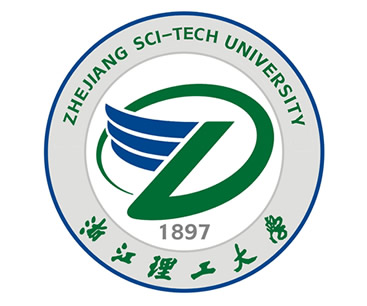 2024年硕士学位研究生招生考试业务课考试大纲          考试科目：电子信息专业综合                 代码：947                             本次考试以《信号与系统》(郑君里等，高教出版社)和《电子技术基础.数字部分》(康华光，高等教育出版社)为主要教材，要求考生掌握信号与系统和数字电路的基础知识，主要包括：信号与系统的概念、连续时间系统时域分析、傅立叶变换、拉普拉斯变换和离散时间系统的时域分析及z域分析；逻辑代数的表达和化简、逻辑门电路的原理和应用、组合逻辑电路分析和设计、时序逻辑电路的分析和设计、脉冲波形的产生和整形。《信号与系统》部分：一、信号与系统的基本概念1．掌握信号与系统的定义、分类；2．掌握信号的运算、分解与奇异信号；3．掌握线性时不变系统的判断及框图。二、连续时间系统的时域分析掌握连续时间系统的数学模型微分方程的建立和求解；掌握简单电路的零输入响应、零状态响应、冲激响应和阶跃响应；掌握卷积并会求解。三、连续时间系统的频域分析1．掌握周期信号的傅立叶级数计算；2．掌握典型信号的傅立叶级数；3．掌握傅立叶变换；4. 掌握傅立叶变换的性质；5. 掌握抽样定理。四、拉普拉斯变换1．掌握拉普拉斯变换的定义和收敛域；2．掌握拉普拉斯的正变换和逆变换；3．掌握利用拉氏变换分析电路；4．掌握系统函数的概念和求解；5. 掌握系统函数零极点决定时域和频域特性；6. 掌握线性系统稳定性的条件和判断；7. 掌握拉氏变换和傅氏变换的关系。五、离散时间系统的时域分析1. 掌握离散信号的表示和运算；2. 掌握离散时间系统差分方程的建立和求解；3. 掌握离散时间系统的单位样值响应；4. 掌握离散信号的卷积。六、z变换、离散时间系统的z域分析1. 掌握z变换定义和收敛域、正变换和逆变换；2. 掌握z变换的基本性质；3. 掌握利用z变换解差分方程；4. 掌握离散系统的系统函数；5. 掌握z变换与拉普拉斯变换的关系。《数字电子技术》部分：一、逻辑代数的基础知识1．掌握逻辑代数常用基本定律、恒等式和规则；2．掌握逻辑代数的表示方法；3．掌握逻辑代数的变换和卡诺图化简法。二、逻辑门电路的原理和应用1．掌握基本逻辑门、三态门、OD门（OC门）和传输门的逻辑功能、输入输出特性；2．掌握逻辑门的主要参数及在应用中的接口问题。三、组合逻辑电路分析和设计1．掌握组合逻辑电路的分析方法；2. 掌握组合逻辑电路的设计方法；3. 掌握编码器、译码器、数据选择器、数值比较器和加法器的逻辑功能及其应用。四、时序逻辑电路分析和设计1．掌握SR触发器、JK触发器、D触发器及T 触发器的逻辑功能；2．掌握时序逻辑电路的分析方法；3. 掌握时序逻辑电路的设计方法； 4. 掌握典型时序逻辑电路计数器、寄存器、移位寄存器的逻辑功能及其应用。五、脉冲波形的产生和整形1．掌握多谐振荡器、单稳态触发器、施密特触发器的电路组成及工作原理；2．掌握多谐、单稳、施密特触发器MSI器件的逻辑功能及主要指标计算；3. 掌握555定时器组成的多谐、单稳、施密特触发器的电路、工作原理及外接参数及电路指标的计算。试题类型与试卷结构1. 试题难易比例：基础题约占60%，综合题约占40%。   2. 试题类型：简答题约占20％，设计题约占20%，分析计算题约占60%。参考书目：郑君里、应启珩、杨为理，信号与系统（第3版），高等教育出版社，2011年出版；（2）康华光, 张林等编著：《电子技术基础.数字部分》（第7版），高等教育出版社，2021年出版。